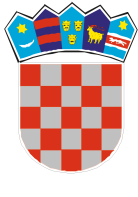 REPUBLIKA HRVATSKAOPĆINSKI KAZNENI SUD U ZAGREBU Ilica-Selska, Ilica 207	Ured predsjednika suda7 Su-7/24Zagreb, 04. siječnja 2024. godineOBAVIJEST Općinskog kaznenog suda u Zagrebu, povodom javnog natječaja broj 7 Su-7/2024objavljenog dana 05. siječnja 2024. godine, za radno mjesto sudski savjetnik- 1 (jedan) izvršitelj/ica.Sukladno članku 4 Uredbe o raspisivanju i provedbi javnog natječaja i internog oglasa u državnoj službi "Narodne novine" broj 78/17, 89/19) obavještavaju se kandidati o: OPISU POSLOVAZa radno mjesto sudski savjetnik:Sudski savjetnik pomaže sucu u radu, izrađuje nacrte sudskih odluka, prima prijedloge, podneske i izjave stranaka, obavlja samostalno ili pod nadzorom i po uputama suca druge poslove određene Zakonom i Sudskim poslovnikom, te druge poslove po nalogu suca, predsjednika odjela i predsjednika suda. Sudski savjetnik u izvanraspravnom vijeću priprema sjednice izvanraspravnih vijeća, poziva stranke na sjednice, sudskom vijeću referira sadržaj spisa u kojima je potrebno donijeti odluku, pomaže sucu u radu, izrađuje nacrte sudskih odluka, prima prijedloge, podneske i izjave stranaka, obavlja samostalno ili pod nadzorom i po uputama suca druge stručne poslove te obavlja i druge poslove po nalogu suca, predsjednika odjela i predsjednika suda.PODACIMA O PLAĆIZakonski izvori podataka o plaći radnih mjesta nalaze se na web stranici "Narodnih novina" www.nn.hr te su regulirani Uredbom o nazivima radnih mjesta i koeficijentima složenosti poslova u državnoj službi ("Narodne novine" broj 37/01, 38/01, 71/01, 89/01, 112/01, 7/02, 17/03, 197/03, 21/04, 25/04, 66/05, 131/05, 11/07, 47/07, 109/07, 58/08, 32/09, 140/09, 21/10, 38/10, 77/10, 113/10, 142/11, 32/12, 49/12, 60/12, 78/12, 88/12, 124/12, 140/12, 16/13, 25/13, 52/13, 96/13, 126/13, 2/14, 94/14 i 140/14, 151/14, 76/1, 100/15, 71/18, 15/19, 73/19, 63/21). Plaća službenika čini umnožak koeficijenta složenosti poslova radnog mjesta i osnovice za izračun plaće, uvećan za 0,5 % za svaku navršenu godinu radnog staža. PRAVNI IZVOR ZA PRIPREMANJE KANDIDATA/KINJE ZA TESTIRANJEZa radno mjesto sudski savjetnik - Zakon o kaznenom postupku (Narodne novine broj: 152/08, 76/09, 80/11, 91/12 - odluka Ustavnog suda i 143/12, 56/13, 145/13, 152/14, 70/17, 126/19, 130/20 i 80/22) - Kazneni Zakon (Narodne novine broj: 125/11, 144/12, 56/15 i 61/15, 101/17, 118/18, 126/19, 84/21, 114/22 i 144/23) - Zakon o sudovima za mladež (Narodne novine broj: 84/11, 143/12, 148/13, 56/15 i 126/19)Vrijeme i mjesto održavanja, te sadržaj i način testiranja kandidata/kinje biti će objavljen naknadno na web stranici Općinskog kaznenog suda Zagrebu https://sudovi.hr/hr/okszg u rubrici pod nazivom "Oglasi", najmanje pet dana prije testiranja. Općinski kazneni sud u Zagrebu  